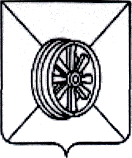 ПОСТАНОВЛЕНИЕ  АДМИНИСТРАЦИИ ГРЯЗИНСКОГО МУНИЦИПАЛЬНОГО РАЙОНАЛИПЕЦКОЙ ОБЛАСТИ20.01.2023 г.                        		г. Грязи       	                                  № 43.1О внесении изменений в постановлениеАдминистрации Грязинского муниципального районаЛипецкой области от 26.12.2022 г. №1583«О наделении статусом гарантирующейорганизации в сфере холодноговодоснабжения и водоотведенияОбщество с ограниченной ответственностью «Водоканал»В соответствии с Федеральными законами от 07.12.2011 № 416-ФЗ «О водоснабжении и водоотведении» и от 06.10.2003 № 131-ФЗ «Об общих принципах организации местного самоуправления в Российской Федерации» администрация Грязинского муниципального района:ПОСТАНОВЛЯЕТ:П. 1 постановления №1583 от 26.12.2022 г. «О наделении статусом гарантирующей организации в сфере холодного водоснабжения и водоотведения Общество с ограниченной ответственностью «Водоканал» изложить в следующей редакции:1.	Наделить с 01.01.2023 г. Общество с ограниченной ответственностью «Водоканал» статусом гарантирующей организации:- в сфере холодного водоснабжения на территории: ул. п/л Прометей, д. 1, д. 2, ул. с/п Сухоборье, д. 5 пос. Сухоборье сельского поселения Карамышевский сельсовет Грязинского муниципального района Липецкой области;- в сфере холодного водоснабжения на территории пос. Сухоборье сельского поселения Карамышевский сельсовет Грязинского муниципального района Липецкой области (за исключением ул. п/л Прометей, д. 1, д. 2, ул. с/п Сухоборье, д. 5 пос. Сухоборье сельского поселения Карамышевский сельсовет Грязинского муниципального района Липецкой области);- в сфере водоотведения на территории пос. Сухоборье сельского поселения Карамышевский сельсовет Грязинского муниципального района Липецкой области (за исключением территории «Реабилитационно-оздоровительного центра «Лесная сказка»).Постановление вступает в силу с момента подписания и подлежит размещению на официальном сайте администрации Грязинского муниципального района в сети «Интернет» (http://www.gryazy.ru).Контроль за исполнением постановления возложить на первого заместителя главы администрации Грязинского муниципального района В.В. Попова.Глава администрацииГрязинского муниципального района						В.Т.РОЩУПКИНЧалых А.Ю.8(47461)2-22-65